FATYM Vranov nad Dyjí, Náměstí 20, 671 03 Vranov nad Dyjí; 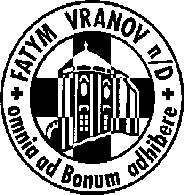 515 296 384, email: vranov@fatym.com; www.fatym.comBankovní spojení: Česká spořitelna č.ú.:1580474329/080026. 8. dvacátá první neděle v mezidobí 7,30 Štítary – mše svatá 8,30 Žerůtky – posvícení – NENÍ mše svatá v Olbramkostele10,00 Plenkovice –  mše svatá 9,15 Vranov –  mše svatá + sbírka na kostel11,11 Lančov – mše svatá11,30 Šumná – mše svatá15,00 Mešovice – poutní mše svatá ke sv. Bartoloměji – tuto neděli NENÍ mše svatá ve Vratěníně27. 8. pondělí památka sv. Moniky16,00 Vratěnín – mše svatá 28. 8. úterý památka sv. Augustina, biskupa a učitele církve18,06 Štítary – mše svatá29. 8. středa památka Umučení sv. Jana Křtitele7,30 Olbramkostel – mše svatá17,00 Šumná – svatá půlhodinka 18,00 Lančov – mše svatáVranov fara – nad Biblí30. 8. čtvrtek 21. týdne v mezidobí – sv. Fiakr17,00 Vranov – mše svatá18,00 Šumná – mše svatá 31. 8. pátek svátek 21. týdne v mezidobí – sv. Rajmund  8,00 Vranov – mše svatá16,30 Olbramkostel – mše svatá18,06 Štítary – mše svatá1. 9. sobota – sobotní památka Panny Marie18,00 Hluboké Mašůvky  – pouť Nový Jeruzalém – mše svatá2. 9. dvacátá druhá neděle v mezidobí 7,30 Štítary – mše svatá 7,30 Vratěnín – mše svatá není9,00 Plenkovice –  mše svatá 9,15 Vranov –  mše svatá 10,15 Olbramkostel – mše svatá 11,11 Lančov – mše svatá15,00 Uherčice zámek – poutní mše svatá u bl. JulányHeslo: Ježíš žije – blízko ti je.Děkujeme za pomoc s tábory, které FATYM pořádal; 26. 8. Vranov – sbírka na kostel; 4. 9. v 18,00 Šumná – mše svatá s b. Pavlem Konzbulem – 10 let kostela. 15. 9. Vranov v 18,00 – pouť Nový Jeruzalém 23. 9. Bude poděkování za úrodu: V Plenkovicích, Olbramkostele; 30. 9. poděkování za úrodu ve Vranově, Vratěníně a Lančově, 29. 9. Moravská automobilová pouť k Panně Marii Jeníkovské – hlaste se u o. Nika nebo u s.k. Táni 731 40 27 48 kvůli počtu míst v autech; 2.9. v 15,00 Lesná 150 let kostela